Best Practice Guidelines for DCF involvement in ACT 264 meetingsTeams are REQUIRED to ask the family if they want DCF at the CSP as part of the partnershipIf no DCF involvement:Parent/Guardian can say NO and no further action neededNo invitation or notification to DCFParent/Guardian can say YES and facilitator gets releases signed to invite DCF and fill out referral questionsIf there is DCF involvement and no DCF custody:Parent/Guardian says NODiscuss barriers and concerns with family and emphasize importance of team discussion and collaborationIt is not considered an ACT 264 if part of the team is not in attendanceTeam can have a different type of meeting as appropriateParent/Guardian says YESFill out releases and invite assigned workerIf there is DCF custody: DCF must be present at the meeting 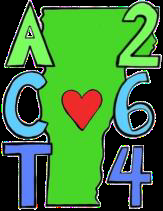 